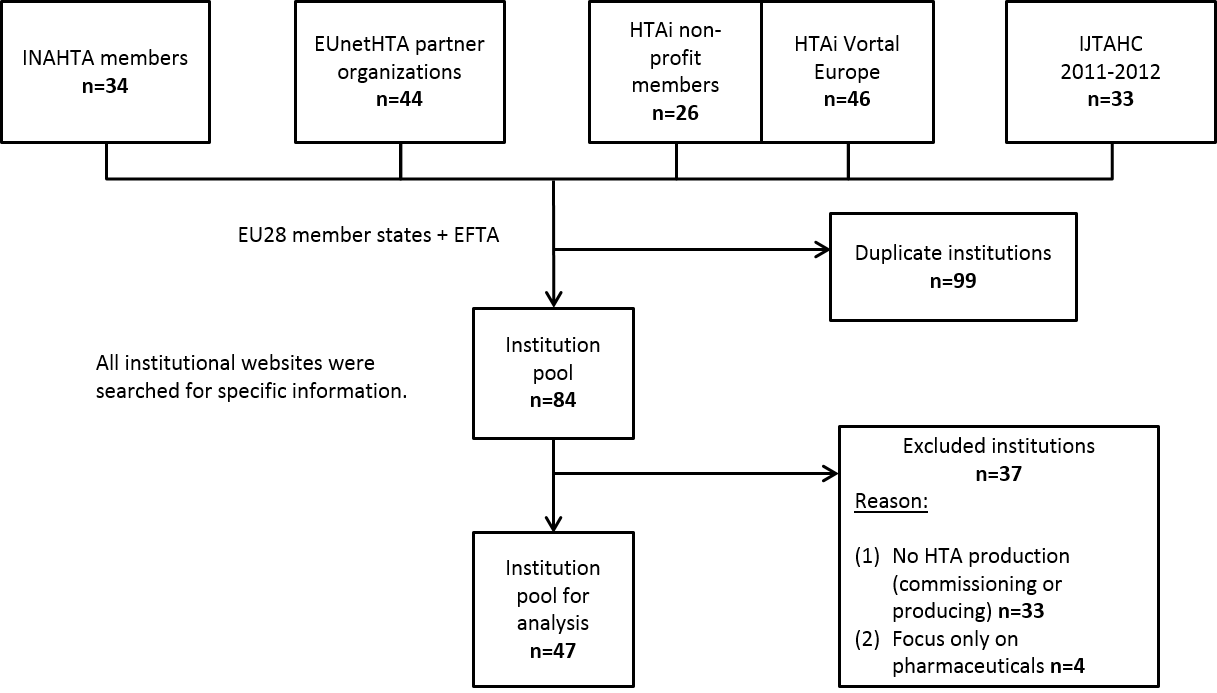 Supplementary Figure 1: Sampling of European institutions